Ro-Nalt SchrauwenNaamNaamNaam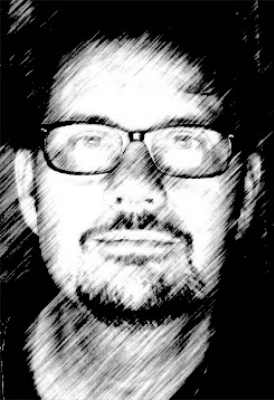 FotoFotoFotoVoorbeeldBladiblablabladiblablablablablabladiblablabladiblablablablablabladiblablabladiblablablablablabladiblablabladiblablablablablabladiblablabladiblablablablablabladiblablabladiblablablablablabladiblablabladiblablablablablabladiblablabladiblablablablablaBiografieBiografieBiografieInfoVensterS@schrauwen.bizwww.Ro-NaltSchrauwen.comFacebook&PinterestInfoInfoInfoPakje Kunst is een initiatief van Ro-Nalt Schrauwen en is mede mogelijk gemaakt door de Awesome Foundation Tilburg.www.pakjekunst.comPakje Kunst is een initiatief van Ro-Nalt Schrauwen en is mede mogelijk gemaakt door de Awesome Foundation Tilburg.www.pakjekunst.comPakje Kunst is een initiatief van Ro-Nalt Schrauwen en is mede mogelijk gemaakt door de Awesome Foundation Tilburg.www.pakjekunst.comPakje Kunst is een initiatief van Ro-Nalt Schrauwen en is mede mogelijk gemaakt door de Awesome Foundation Tilburg.www.pakjekunst.com